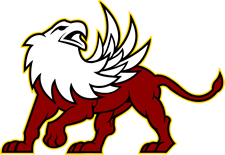 Topic/Objective: Finding Net Force & the resulting motionBOP pages: 42-45Topic/Objective: Finding Net Force & the resulting motionBOP pages: 42-45Name:Topic/Objective: Finding Net Force & the resulting motionBOP pages: 42-45Topic/Objective: Finding Net Force & the resulting motionBOP pages: 42-45Class/Period:Topic/Objective: Finding Net Force & the resulting motionBOP pages: 42-45Topic/Objective: Finding Net Force & the resulting motionBOP pages: 42-45Date:Essential Question:     Essential Question:     Essential Question:     Essential Question:     Questions:What can we draw Force Diagrams for?What is a Net force? What are the steps/rules for combining forces? What is equilibrium? What is STATIC   equilibrium?What is DYNAMIC equilibrium?Notes: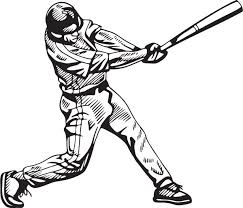 Notes:Notes:What is non-equilibrium or disequilibrium?Does disequilibrium effect motion?  Some examples:  What is non-equilibrium or disequilibrium?Does disequilibrium effect motion?  Some examples:  Summary:Summary:Summary:Summary: